 Međunarodna konferencija " Ljudska prava" -filozofija kao način života"                                                      Graz  15. -18. listopada 2015. Pod pokroviteljstvom austrijske komisije  UNESCO-a  i austrijskog centra za filozofiju i psihologiju djeteta i ove godine održana je međunarodna konferencija na temu "Ljudska prava-filozofija kao način života". Austrijski centar za dječju filozofiju utemeljen je prije 30 godina zahvaljujući  dr.sc. Danieli G. Camhy koja je za svoj rad primila mnoge svjetski priznate nagrade. Među ciljevima programa treba izdvojiti : razumijevanje odnosa između ljudi, prirode i tehnologije, pojedinca i društva u cjelini, razvoj kritičkog mišljenja među učenicima i mogućnosti tumačenja pojava/procesa, razvoj apstraktnog mišljenja, naučiti kako postaviti pitanja,jačanje samopuzdanja, jačanje sposobnosti argumentirane diskusije i kulture dijaloga,uvažavanje mišljenja ostalih. Tema ovogodišnje konferencije zadire u područje građanskog odgoja i obrazovanja na svim razinama i nameće pitanje potrebe i razvoja dijaloga s učenicima /studentima  s ciljem poboljšanja njihova uspjeha tijekom školovanja na svim razinama. Konferencija ima za cilj poticanje sve intenzivnije rasprave o važnosti obrazovnih programa i njihova razumijevanja te primjene naučenog u praksi što zahtijeva razvoj specifičnih strategija s ciljem unapređenja kritičkog, kreativnog i zajedničkog razmišljanja, međukulturalnog dijaloga i unapređenje sustava obrazovanja. 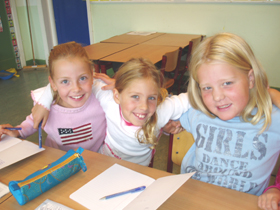 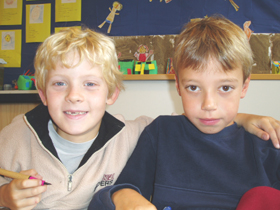 Obuhvaćena su sljedeća područja:  filozofija i ljudska prava,inter -i transdisciplinarnosti - multikulturalnost,cjeloživotno učenje, obrazovni procesi i primjeri iz prakse, razumijevanje demokracije, istraživačka zajednica, odnosi između komunikacije i načina života, kritičko mišljenje u društvenim i prirodnim znanostima, P4C u prirodnim znanostima. Osim plenarnih izlaganja, održana je i poster sekcija na kojoj su predstavljena istraživanja i projekti osnovnoškolskih i visokoškolskih ustanova. Na konferenciji su osim naše škole  sudjelovale osnovne i  srednja škole iz Srbije.Među predavačima ističem neke: Josef Huber ( član opće Uprave za obrazovanje pri  Vijeću Europe ),  dr. sc. Arie Kiezel ( Sveučilište Haifa-Izrael), dr. sc. Daniela G. Camhy (Sveučilište Graz),dr.sc. Laurance Splitter ( Sveučilište Melbourne-Australia), dr.sc. Maughn Gregory ( Montclair USA), dr.sc. Harald Stelzer ( Sveučilište Graz), dr.sc. Jinwhan Park (Sveučilište Jinju- Južna Koreja ) i drugi.Sljedeće godine ovisno o temi konferencije namjeravamo predstaviti aktivnosti naše Škole u Erasmus + projektima stoga vas pozivamo na suradnju.				                             						Sanja Čop-Barbarić, učiteljica kemije	